附件2深圳市建筑工务署投影机入库申报资料申报企业名称：______________________（加盖公章）申报企业注册地址：_____________________投影机制造工厂地址：_________________联 系 人：____________________________ 联系电话：____________________________申请日期：____________________________ 申报材料真实性承诺书深圳市建筑工务署：我公司声明：此次申报深圳市建筑工务署投影机参考品牌库所提交的申报材料内容和所附资料均真实、合法、完整，如有不实之处，愿承担相应的法律责任，并承担由此产生的一切后果。特此承诺！单位（盖章）                   单位法定代表人或代理人（签字）：年      月     日表1-1  材料设备制造商基本信息表表1-2  材料设备代理商基本信息表表2 供应商简介投影机商标注册证书及使用权证明表3  企业基本信息评价表证明材料3.1：企业基本信息证明公司营业执照、组织机构代码、税务登记证、代理商授权证明资料等。证明材料3.2：企业信用等级证明企业信用等级证书等。证明材料3.3：投影机加工最早时间证明提供最早生产投影机检验报告或销售合同等有效证明材料。证明材料3.4：2019年申报企业年营业收入证明提供2019年的公司财务审计报告证明材料3.5：2019年申报企业投影机销售额证明提供2019年出货清单及销售合同或其他有效证明材料。证明材料3.6：建筑面积证明提供房产证、租赁合同等面积证明材料。表4 生产设备设施评价表证明材料4.1：投影机加工工艺流程提供产品生产工艺流程文件等证明材料4.2：投影机生产设备设施证明车间防尘措施无尘车间记录证明无尘车间设备证明空调…………根企业据设备所有数量，自行增加表格。照片可自行调整大小，须清晰可见。无法辨认的，不得分。风淋室…………根企业据设备所有数量，自行增加表格。照片可自行调整大小，须清晰可见。无法辨认的，不得分。防静电措施防静电管理体系文件接地电阻定期测试记录接地电阻测试设备…………根企业据设备所有数量，自行增加表格。照片可自行调整大小，须清晰可见。无法辨认的，不得分。光源生产设备…………根企业据设备所有数量，自行增加表格。照片可自行调整大小，须清晰可见。无法辨认的，不得分。组装能力色轮组装设备…………根企业据设备所有数量，自行增加表格。照片可自行调整大小，须清晰可见。无法辨认的，不得分。整机组装设备…………根企业据设备所有数量，自行增加表格。照片可自行调整大小，须清晰可见。无法辨认的，不得分。包装设备…………根企业据设备所有数量，自行增加表格。照片可自行调整大小，须清晰可见。无法辨认的，不得分。不合格品管理表5 原材料/元器件及成品检验能力评价表该项证明材料仅限所申报制造工厂的证明材料，非所申报工厂的材料不得分。证明材料5.1：产品质控文件提供企业投影机质量控制文件，例如：企业标准等。证明材料5.2：原材料检测能力证明影像测试仪…………根企业据设备所有数量，自行增加表格。照片可自行调整大小，须清晰可见。无法辨认的，不得分。镜头解像力测试仪…………根企业据设备所有数量，自行增加表格。照片可自行调整大小，须清晰可见。无法辨认的，不得分。Rohs测试仪…………根企业据设备所有数量，自行增加表格。照片可自行调整大小，须清晰可见。无法辨认的，不得分。证明材料5.3：成品检测能力证明测试环境恒温恒湿房间…………根企业据设备所有数量，自行增加表格。照片可自行调整大小，须清晰可见。无法辨认的，不得分。测试暗室…………根企业据设备所有数量，自行增加表格。照片可自行调整大小，须清晰可见。无法辨认的，不得分。光学测试照度计…………根企业据设备所有数量，自行增加表格。照片可自行调整大小，须清晰可见。无法辨认的，不得分。光积分球…………根企业据设备所有数量，自行增加表格。照片可自行调整大小，须清晰可见。无法辨认的，不得分。信号源测试视频信号发生器…………根企业据设备所有数量，自行增加表格。照片可自行调整大小，须清晰可见。无法辨认的，不得分。音频信号发生器…………根企业据设备所有数量，自行增加表格。照片可自行调整大小，须清晰可见。无法辨认的，不得分。噪声测试声级计…………根企业据设备所有数量，自行增加表格。照片可自行调整大小，须清晰可见。无法辨认的，不得分。能耗测试…………根企业据设备所有数量，自行增加表格。照片可自行调整大小，须清晰可见。无法辨认的，不得分。安规测试接地电阻测试仪…………根企业据设备所有数量，自行增加表格。照片可自行调整大小，须清晰可见。无法辨认的，不得分。绝缘性能测试仪…………根企业据设备所有数量，自行增加表格。照片可自行调整大小，须清晰可见。无法辨认的，不得分。耐压性能测试仪…………根企业据设备所有数量，自行增加表格。照片可自行调整大小，须清晰可见。无法辨认的，不得分。泄露电流测试仪…………根企业据设备所有数量，自行增加表格。照片可自行调整大小，须清晰可见。无法辨认的，不得分。环境适应性测试高低温箱…………根企业据设备所有数量，自行增加表格。照片可自行调整大小，须清晰可见。无法辨认的，不得分。湿热箱…………根企业据设备所有数量，自行增加表格。照片可自行调整大小，须清晰可见。无法辨认的，不得分。振动台…………根企业据设备所有数量，自行增加表格。照片可自行调整大小，须清晰可见。无法辨认的，不得分。证明材料5.4：国家实验室认可CNAS证书注：证书所标明的实验室为申报企业所有，否则不得分。CNAS证书扫描件：表6 研发能力与技术水平评价表证明材料6.1：参编标准证明1、标准清单可自行添加行数。标准与投影机无关，标准中无企业名称的，不得分。2、标准扫描件附上标准首页与前言页，标准编写或起草人须标出企业名称。证明材料6.2：公司专利证明1、专利数量2、专利清单只提供与投影机加工相关的专利，不相关不给分。3、专利证书扫描件（原件待查）证明材料6.3：高新技术企业证明高新技术企业证书扫描件（原件待查）。注：证书超期不给分。证明材料6.4：科技进步奖的证明注：国家级、省部级、深圳市科技进步奖计分，其余不计分；科技进步奖扫描件证明材料6.5：产品相关配套软件先进性证明注：现场考察对产品进行验证，不符合要求的，不得分。产品彩页或说明书复印件（原件待查）表7 管理体系认证及产品认证评价表证明材料7.1：质量管理体系认证情况证明ISO 9001证书扫描件（原件待查）注：证书过期，证书地址与申报厂家地址不一致；证书经营范围不能覆盖入库产品，均不给分。2、ISO 14001证书（原件待查）注：证书过期，证书地址与申报厂家地址不一致；证书经营范围不能覆盖入库产品，均不给分。3、OHSAS 18001或ISO 45001证书（原件待查）注：证书过期，地址与申报厂家地址不一致；证书经营范围不能覆盖入库产品，均不给分。证明材料7.2：质量管理体系认证运行情况注：证书时间必须连续，不连续按照最近的断层时间节点计算运行时间。ISO 9001连续运行时间：     年    月 ~      年   月，共    年。历年质量管理体系的证书扫描件（原件待查）证明材料7.3：投影机产品认证证明需附上在有效期内的投影机产品认证证书扫描件。证明材料7.4：企业价格管理体系1. 企业价格管理体系文件（原件待查）注：管理文件应在企业内部受控使用，无产品价格调整先关要求的，不给分。投影机产品价格参考目录（原件待查）表8 项目应用情况评价表证明材料8.1：灯光秀应用情况 4A级以上旅游景点标志景观投影灯光秀注：（1）表格可自行添加行数；（2）项目应与投影机相关，不相关不得分；（3）项目未提供项目合同、工程类型证明资料，该项目不计分；（4）同一项目，不重复记分；（5）若合同为代理商签订，须在合同（附上供货清单）中体现供货产品为申报入库企业或申报制造工厂。未能体现关联性，则该项不计分。（6）景区级别查询方法：通过百度等查询，提供该项目景区级别，如无法判断景区级别的，该项目不得分。例如下图：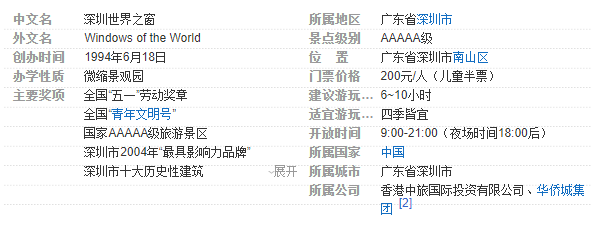 深圳公园投影灯光秀注：（1）表格可自行添加行数；（2）项目应与投影机相关，不相关不得分；（3）项目未提供项目合同、工程类型证明资料，该项目不计分；（4）同一项目，不重复记分；（5）若合同为代理商签订，须在合同（附上供货清单）中体现供货产品为申报入库企业或申报制造工厂。未能体现关联性，则该项不计分。（6）深圳公园查询办法：通过百度等查询，提供该项目为深圳公园，如无法判断的，该项目不得分。例如下图：证明材料8.2：娱乐项目应用情况 省级及以上娱乐晚会等知名节目注：（1）表格可自行添加行数；（2）项目应与投影机相关，不相关不得分；（3）项目未提供项目合同、工程类型证明资料，该项目不计分；（4）同一项目，不重复记分；（5）若合同为代理商签订，须在合同（附上供货清单）中体现供货产品为申报入库企业或申报制造工厂。未能体现关联性，则该项不计分。（6）娱乐晚会查询方法：通过百度等查询，提供该项目为省级及以上娱乐节目，如无法判断的，该项目不得分。例如下图：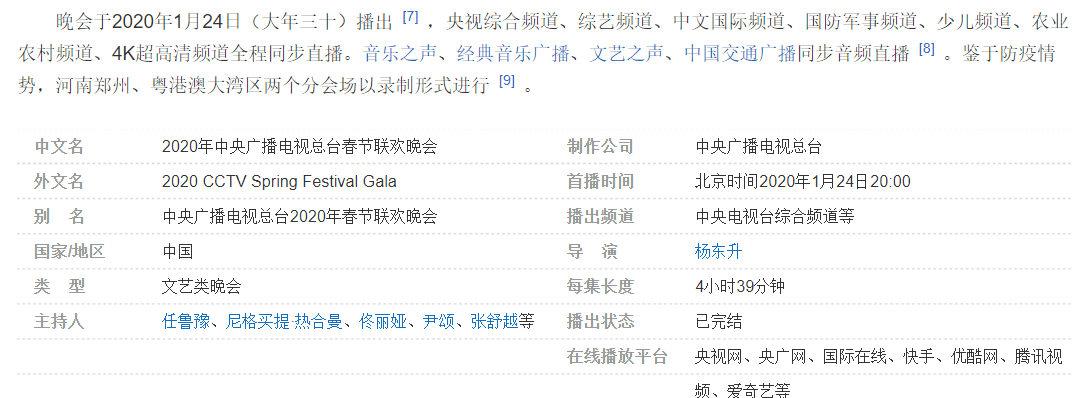 巨幕影院注：（1）表格可自行添加行数；（2）项目应与投影机相关，不相关不得分；（3）项目未提供项目合同、工程类型证明资料，该项目不计分；（4）同一项目，不重复记分；（5）若合同为代理商签订，须在合同（附上供货清单）中体现供货产品为申报入库企业或申报制造工厂。未能体现关联性，则该项不计分。（6）巨幕查询方法：通过百度等查询，提供该项目巨幕符合要求，如无法判断的，该项目不得分。例如下图：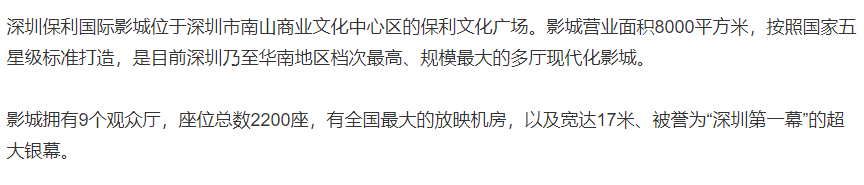 证明材料8.3：文体会展应用情况 市级及以上会展中心注：（1）表格可自行添加行数；（2）项目应与投影机相关，不相关不得分；（3）项目未提供项目合同、工程类型证明资料，该项目不计分；（4）同一项目，不重复记分；（5）若合同为代理商签订，须在合同（附上供货清单）中体现供货产品为申报入库企业或申报制造工厂。未能体现关联性，则该项不计分。（6）会展中心查询方法：通过百度等查询，提供该项目为市级及以上，如无法判断的，该项目不得分。例如下图：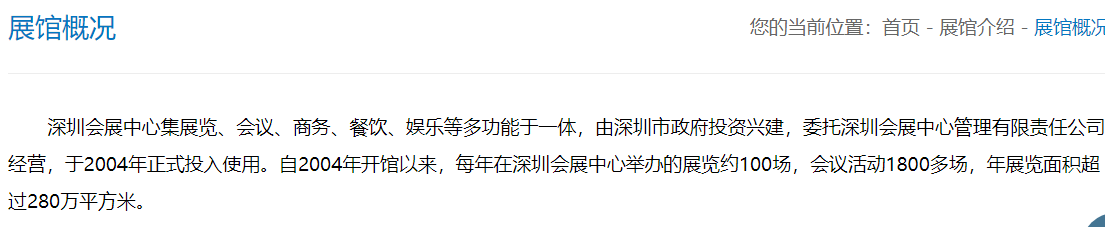 市级及以上文体设施注：（1）表格可自行添加行数；（2）项目应与投影机相关，不相关不得分；（3）项目未提供项目合同、工程类型证明资料，该项目不计分；（4）同一项目，不重复记分；（5）若合同为代理商签订，须在合同（附上供货清单）中体现供货产品为申报入库企业或申报制造工厂。未能体现关联性，则该项不计分。（6）会展中心查询方法：通过百度等查询，提供该项目为市级及以上，如无法判断的，该项目不得分。例如下图：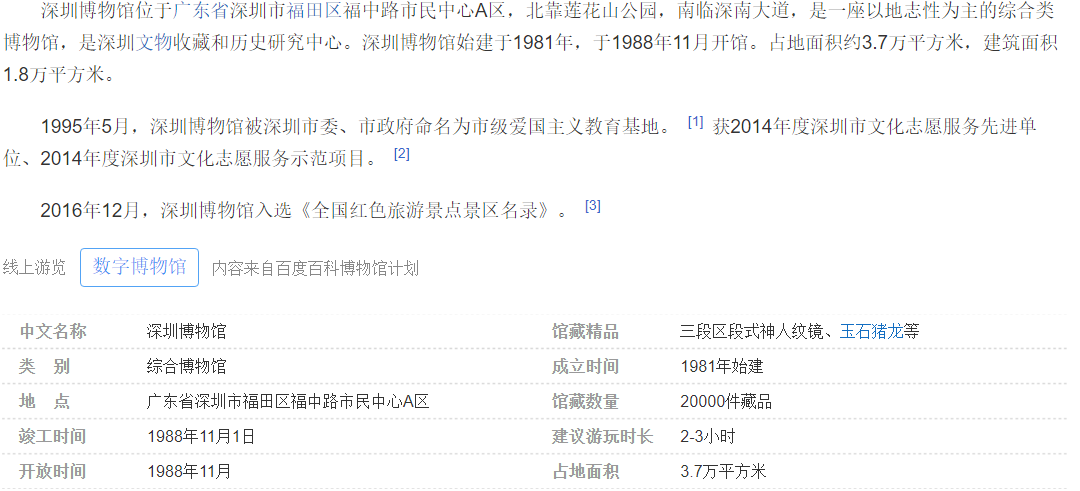 证明材料8.4：政府机构应用情况注：（1）表格可自行添加行数；（2）项目应与投影机相关，不相关不得分；（3）项目未提供项目合同、工程类型证明资料，该项目不计分；（4）同一项目，不重复记分；（5）若合同为代理商签订，须在合同（附上供货清单）中体现供货产品为申报入库企业或申报制造工厂。未能体现关联性，则该项不计分。（6）机构行政级别查询方法：通过百度等查询政府机构级别，或通过机构直接负责人级别确定采购单位行政级别。如无法判断的，该项目不得分。例如下图：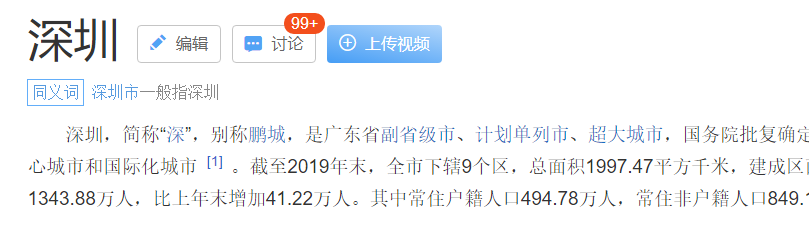 证明材料8.5：教育机构应用情况 普通高等学校应用注：（1）表格可自行添加行数；（2）项目应与投影机相关，不相关不得分；（3）项目未提供项目合同、工程类型证明资料，该项目不计分；（4）同一项目，不重复记分；（5）若合同为代理商签订，须在合同（附上供货清单）中体现供货产品为申报入库企业或申报制造工厂。未能体现关联性，则该项不计分。（6）普通高校查询办法：通过百度等查询，普通高等学校是由国家部委、省级人民政府（含新疆生产建设兵团）、省（市、区）教育行政部门主管或联合主管的实行普通高等教育的学校。非成人教育。如无法判断的，该项目不得分。例如下图：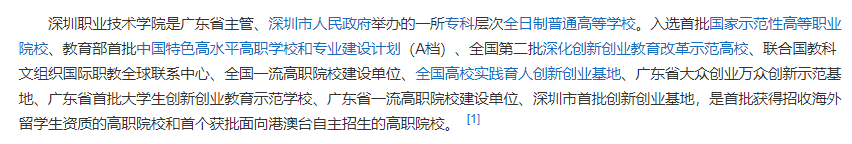 深圳中小学应用注：（1）表格可自行添加行数；（2）项目应与投影机相关，不相关不得分；（3）项目未提供项目合同、工程类型证明资料，该项目不计分；（4）同一项目，不重复记分；（5）若合同为代理商签订，须在合同（附上供货清单）中体现供货产品为申报入库企业或申报制造工厂。未能体现关联性，则该项不计分。（6）深圳中小学查询办法：可通过百度等查询证明深圳中小学。如无法判断的，该项目不得分。例如下图：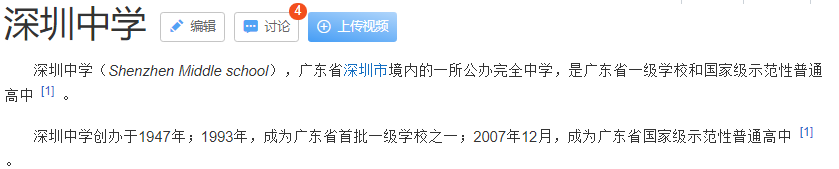 表9 供货及售后能力评价表证明材料9.1：售后服务机构信息证明材料9.2：售后服务体系售后服务体系管理文件（原件待查）注：文件应在企业内部受控使用，对售后管理应有具体要求。售后服务历史运行记录提供至少3份的售后服务记录（原件待查）。注：记录应具有可追溯性，可追溯至产品批号、产地、销售日期等及相关生产服务人员。无法追溯不给分。售后管理体系GB/T27922认证证书（原件待查）注：证书应现行有效证明材料9.3：售后专业技术人员证明售后专业人员清单可自行添加行劳动合同或社保证明证明材料9.4：产品质保及服务响应承诺书提供质保及服务响应承诺书，盖公章。（原件待查）注：响应时间以售后人员到场为准。证明材料9.5：投影机销售方证明投影机销售方：□厂家直销、 □一级代理商直销、□其他：                 厂家直销提供厂家供货承诺书，代理商提供代理授权书等。证明材料9.6：投影机供货周期证明投影机供货管理文件注：文件应在企业内部受控使用，待查原件。投影机供货周期表注：供货时间明显不合理的不给分，供货周期可能作为今后供货依据，待查原件。制造商名称公司性质□ 国企        □ 股份制    □私企/集体  □中外合资     □外商独资   □ 其它□ 国企        □ 股份制    □私企/集体  □中外合资     □外商独资   □ 其它□ 国企        □ 股份制    □私企/集体  □中外合资     □外商独资   □ 其它□ 国企        □ 股份制    □私企/集体  □中外合资     □外商独资   □ 其它制造商注册地址制造商生产地址主营产品材料设备类别□结构用材         □建筑装饰材料□强电             □弱电□暖通、空调       □给排水、消防□结构用材         □建筑装饰材料□强电             □弱电□暖通、空调       □给排水、消防□结构用材         □建筑装饰材料□强电             □弱电□暖通、空调       □给排水、消防□结构用材         □建筑装饰材料□强电             □弱电□暖通、空调       □给排水、消防产品品牌名称品牌LOGO法人代表岗位身份证号码社保号码手机号码电子邮箱销售负责人岗位身份证号码社保号码联系电话电子邮箱销售业务人员岗位身份证号码社保号码联系电话电子邮箱其他业务人员岗位身份证号码社保号码联系电话电子邮箱公司传真号码制造商营业执照□有    □无“三证合一”营业执照“三证合一”营业执照□有    □无制造商组织机构代码证□有    □无“三证合一”营业执照“三证合一”营业执照□有    □无制造商税务登记证□有    □无“三证合一”营业执照“三证合一”营业执照□有    □无近三年完税证明□有             □无□有             □无□有             □无□有             □无代理商名称公司性质□ 国企        □ 股份制    □私企/集体  □中外合资     □外商独资   □ 其它□ 国企        □ 股份制    □私企/集体  □中外合资     □外商独资   □ 其它□ 国企        □ 股份制    □私企/集体  □中外合资     □外商独资   □ 其它□ 国企        □ 股份制    □私企/集体  □中外合资     □外商独资   □ 其它□ 国企        □ 股份制    □私企/集体  □中外合资     □外商独资   □ 其它代理商地址法人代表岗位身份证号码社保号码手机号码电子邮箱销售负责人岗位身份证号码社保号码联系电话电子邮箱销售业务人员岗位身份证号码社保号码联系电话电子邮箱其他业务人员岗位身份证号码社保号码联系电话电子邮箱公司传真号码主营产品材料设备类别□结构用材         □建筑装饰材料□强电             □弱电□暖通、空调       □给排水、消防□结构用材         □建筑装饰材料□强电             □弱电□暖通、空调       □给排水、消防□结构用材         □建筑装饰材料□强电             □弱电□暖通、空调       □给排水、消防□结构用材         □建筑装饰材料□强电             □弱电□暖通、空调       □给排水、消防□结构用材         □建筑装饰材料□强电             □弱电□暖通、空调       □给排水、消防产品品牌名称代理品牌LOGO代理品牌LOGO代理品牌LOGO产品生产地址产品制造商名称代理商营业执照□有    □无□有    □无“三证合一”营业执照“三证合一”营业执照□有    □无代理商组织机构代码证□有    □无□有    □无“三证合一”营业执照“三证合一”营业执照□有    □无代理商税务登记证□有    □无□有    □无“三证合一”营业执照“三证合一”营业执照□有    □无近三年完税证明□有             □无□有             □无□有             □无□有             □无□有             □无一、供应商概述（发展历程、厂房面积、业务范围、主要设备等介绍）二、供应商主营产品产品1： 产品2： 三、投影机相关产品1、产品系列1： 2、产品系列2： 3、产品系列3： 2、产品系列4： 四、投影机应用情况（按近三年工程应用量大小排序，如有在深圳市建筑工务署项目使用情况，填报时请备注）1、项目名称：    使用时间      用量        合同额2、项目名称：    使用时间      用量        合同额3、项目名称：    使用时间      用量        合同额五、供应商认为需要补充的其他信息（不够可加页）序号项  目评分点分值得分企业提供证明材料参考备注一企业基本情况企业基本情况101企业成立时间（1分）□成立时间≥8年1企业营业执照等截止日期：以报名公告发布月份的上月底计算。单选1企业成立时间（1分）□4年≤成立时间＜8年0.5企业营业执照等截止日期：以报名公告发布月份的上月底计算。单选1企业成立时间（1分）□成立时间＜4年0企业营业执照等截止日期：以报名公告发布月份的上月底计算。单选2企业注册资金（1分）□注册资金≥20000万元1企业营业执照等单选2企业注册资金（1分）□10000万元≤注册资金＜20000万元0.5企业营业执照等单选2企业注册资金（1分）□注册资金＜10000万元0企业营业执照等单选3企业注册地址（1.5分）□位于深圳地区（含深汕合作区）1.5企业营业执照等单选3企业注册地址（1.5分）□位于深圳外广东省内0.5企业营业执照等单选3企业注册地址（1.5分）□位于广东省外0企业营业执照等单选4企业信用等级（1.5分）□AAA级1.5企业信用等级证书证书应现行有效证书具有网站查询。单选4企业信用等级（1.5分）□AA级1企业信用等级证书证书应现行有效证书具有网站查询。单选4企业信用等级（1.5分）□A级0.5企业信用等级证书证书应现行有效证书具有网站查询。单选4企业信用等级（1.5分）□A级以下0企业信用等级证书证书应现行有效证书具有网站查询。单选5入库产品生产时间(1分)□生产时间≥8年1入库产品最早生产时间证明材料等以报名公告发布月份的月底计算。单选5入库产品生产时间(1分)□4年≤生产时间＜8年0.5入库产品最早生产时间证明材料等以报名公告发布月份的月底计算。单选5入库产品生产时间(1分)□生产时间＜4年0入库产品最早生产时间证明材料等以报名公告发布月份的月底计算。单选6企业年营业收入(1分)□2019年销售额≥15亿元1上年度企业财务审计报告等。单选6企业年营业收入(1分)□10亿元≤2019年销售额＜15亿元0.5上年度企业财务审计报告等。单选6企业年营业收入(1分)□2019年销售额＜10亿元0上年度企业财务审计报告等。单选6入库产品年销售额（1分）□2019年销售额≥10亿元1申报企业出货清单及其他证明。单选6入库产品年销售额（1分）□5亿元≤2019年销售额＜10亿元0.5申报企业出货清单及其他证明。单选6入库产品年销售额（1分）□2019年销售额＜5亿元0申报企业出货清单及其他证明。单选7建筑面积（2分）□建筑面积≥10000m22房产证明或租赁合同等。建筑面积用于办公生产。单选7建筑面积（2分）□5000m2≤建筑面积＜10000m21.5房产证明或租赁合同等。建筑面积用于办公生产。单选7建筑面积（2分）□2500m2≤建筑面积＜5000m21房产证明或租赁合同等。建筑面积用于办公生产。单选7建筑面积（2分）□建筑面积＜2500m20.5房产证明或租赁合同等。建筑面积用于办公生产。单选序号项  目评分点评分点分值得分企业提供证明材料参考备注二生产设备设施生产设备设施生产设备设施151车间防尘措施（3分）□恒温恒湿□恒温恒湿0.5近期温湿度记录；空调采购合同或发票多选1车间防尘措施（3分）□负压（车间内部气压高于外部气压）□负压（车间内部气压高于外部气压）1风压记录多选1车间防尘措施（3分）□进口风淋室□进口风淋室1风淋设备维护保养记录。多选1车间防尘措施（3分）□员工着装□员工着装0.5现场照片多选2防静电措施（3分）□有防静电管理体系文件□有防静电管理体系文件1相关管理体系文件多选2防静电措施（3分）□有接地电阻定期检测记录□有接地电阻定期检测记录1接地电阻检测记录、作业指导书多选2防静电措施（3分）□生产组装员工防静电措施□生产组装员工防静电措施1员工佩戴防静电手腕带、穿戴防静电服和鞋等现场照片多选3光源生产（2分）□自有生产设备，供给投影机光源□自有生产设备，供给投影机光源2设备发票或采购合同等。单选3光源生产（2分）□无生产设备，外购投影机光源□无生产设备，外购投影机光源1设备发票或采购合同等。单选4组装能力（4分）色轮组装□自动化3主要加工设备发票或采购合同等。全自动化：指生产过程所指定的工序都不需要人直接进行生产操作 ，人只是间接地看管和监督机器运转，而由机器连续地、重复地自动生产出一个或一批产品。半自动化：部分采用自动控制和自动装置，而另一部分则由人工操作机器进行生产。单选4组装能力（4分）色轮组装□半自动化2主要加工设备发票或采购合同等。全自动化：指生产过程所指定的工序都不需要人直接进行生产操作 ，人只是间接地看管和监督机器运转，而由机器连续地、重复地自动生产出一个或一批产品。半自动化：部分采用自动控制和自动装置，而另一部分则由人工操作机器进行生产。单选4组装能力（4分）色轮组装□全人工1主要加工设备发票或采购合同等。全自动化：指生产过程所指定的工序都不需要人直接进行生产操作 ，人只是间接地看管和监督机器运转，而由机器连续地、重复地自动生产出一个或一批产品。半自动化：部分采用自动控制和自动装置，而另一部分则由人工操作机器进行生产。单选4组装能力（4分）色轮组装□无组装能力0主要加工设备发票或采购合同等。全自动化：指生产过程所指定的工序都不需要人直接进行生产操作 ，人只是间接地看管和监督机器运转，而由机器连续地、重复地自动生产出一个或一批产品。半自动化：部分采用自动控制和自动装置，而另一部分则由人工操作机器进行生产。单选4组装能力（4分）整机组装设备□精密点胶机0.5设备发票或采购合同等。多选4组装能力（4分）整机组装设备□UV固化机0.5设备发票或采购合同等。多选5包装（2分）□全自动或半自动□全自动或半自动2设备发票或采购合同。全自动化：指生产过程所指定的工序都不需要人直接进行生产操作 ，人只是间接地看管和监督机器运转，而由机器连续地、重复地自动生产出一个或一批产品。半自动化：部分采用自动控制和自动装置，而另一部分则由人工操作机器进行生产。单选5包装（2分）□全人工□全人工1设备发票或采购合同。全自动化：指生产过程所指定的工序都不需要人直接进行生产操作 ，人只是间接地看管和监督机器运转，而由机器连续地、重复地自动生产出一个或一批产品。半自动化：部分采用自动控制和自动装置，而另一部分则由人工操作机器进行生产。单选6不合格品管理（1分）□有不合格品的处理流程文件□有不合格品的处理流程文件0.5流程文件产品管理现场照片多选6不合格品管理（1分）□合格品、不合格品有分区管理□合格品、不合格品有分区管理0.5流程文件产品管理现场照片多选温湿度记录照片（原件待查）风压记录照片（原件待查）员工着装照片设备1名称设备1参数此处附设备1外观照片此处附设备1外观照片此处附设备1铭牌照片此处附设备1铭牌照片此处附设备1采购凭证或设备所有权证明此处附设备1采购凭证或设备所有权证明设备1名称设备1参数此处附设备1外观照片此处附设备1外观照片此处附设备1铭牌照片此处附设备1铭牌照片此处附设备1采购凭证或设备所有权证明此处附设备1采购凭证或设备所有权证明此处附防静电管理文件关键页（原件待查）此处附接地电阻作业指导书关键页（原件待查）此处附接地电阻测试记录关键页（原件待查）员工着装照片设备1名称设备1参数此处附设备1外观照片此处附设备1外观照片此处附设备1铭牌照片此处附设备1铭牌照片此处附设备1采购凭证或设备所有权证明此处附设备1采购凭证或设备所有权证明设备1名称设备1参数此处附设备1外观照片此处附设备1外观照片此处附设备1铭牌照片此处附设备1铭牌照片此处附设备1采购凭证或设备所有权证明此处附设备1采购凭证或设备所有权证明设备1名称设备1参数自动化程度□自动化、□半自动化、□全人工、□无组装能力此处附设备1外观照片此处附设备1外观照片此处附设备1铭牌照片此处附设备1铭牌照片此处附设备1采购凭证或设备所有权证明此处附设备1采购凭证或设备所有权证明设备1名称设备1参数此处附设备1外观照片此处附设备1外观照片此处附设备1铭牌照片此处附设备1铭牌照片此处附设备1采购凭证或设备所有权证明此处附设备1采购凭证或设备所有权证明设备1名称设备1参数自动化程度□自动化、□半自动化、□全人工、□无组装能力此处附设备1外观照片此处附设备1外观照片此处附设备1铭牌照片此处附设备1铭牌照片此处附设备1采购凭证或设备所有权证明此处附设备1采购凭证或设备所有权证明不合格品管理流程文件（首页及关键页照片）样品分区管理现场照片样品标识管理现场照片序号项  目评分点评分点分值得分企业报名提供资料参考备注三原材料/元器件及成品检验能力原材料/元器件及成品检验能力原材料/元器件及成品检验能力201元器件检测（4分）□影像测试仪□影像测试仪11.检测设备发票或采购合同，设备应为申报企业所有。 2.检测作业指导书或设备说明书。元器件可靠性抽检1元器件检测（4分）□镜头解像力测试仪□镜头解像力测试仪21.检测设备发票或采购合同，设备应为申报企业所有。 2.检测作业指导书或设备说明书。镜头检验：分辨被摄原物细节的能力1元器件检测（4分）□Rohs测试仪□Rohs测试仪11.检测设备发票或采购合同，设备应为申报企业所有。 2.检测作业指导书或设备说明书。有害物质测试2测试环境（2分）□恒温恒湿房间：温度：(20±3) ℃相对湿度：40％～75％房间体积应能满足产品测试要求。□恒温恒湿房间：温度：(20±3) ℃相对湿度：40％～75％房间体积应能满足产品测试要求。11.恒温恒湿空调发票或采购合同，设备应为申报企业所有。2.测试房间图纸及照片成品测试应具备的环境条件。2测试环境（2分）□测量暗室：杂散光照度≤1 lx□测量暗室：杂散光照度≤1 lx11.恒温恒湿空调发票或采购合同，设备应为申报企业所有。2.测试房间图纸及照片成品测试应具备的环境条件。3光学测试（1.5分）□照度计□照度计0.51.检测设备发票或采购合同，设备应为申报企业所有。 2.检测作业指导书或设备说明书。光输出、照度均匀性、对比度测试 3光学测试（1.5分）□光积分球□光积分球11.检测设备发票或采购合同，设备应为申报企业所有。 2.检测作业指导书或设备说明书。测试量，色温，光效等参数4信号源测试（4.5分）□视频信号发生器□支持4K分辨率1.51.检测设备发票或采购合同，设备应为申报企业所有。 2.检测作业指导书或设备说明书。多选4信号源测试（4.5分）□视频信号发生器□支持1080p分辨率11.检测设备发票或采购合同，设备应为申报企业所有。 2.检测作业指导书或设备说明书。多选4信号源测试（4.5分）□视频信号发生器□支持3D格式11.检测设备发票或采购合同，设备应为申报企业所有。 2.检测作业指导书或设备说明书。多选4信号源测试（4.5分）□音频信号发生器□音频信号发生器11.检测设备发票或采购合同，设备应为申报企业所有。 2.检测作业指导书或设备说明书。多选5噪声测试（0.5分）□声级计□声级计0.51.检测设备发票或采购合同，设备应为申报企业所有。 2.检测作业指导书或设备说明书。A计权6能耗测试（1.5分）□测试电源：测试范围50W~1000W；电压调整范围： 交流 50V～300V;频率调整范围 45Hz～55Hz□测试电源：测试范围50W~1000W；电压调整范围： 交流 50V～300V;频率调整范围 45Hz～55Hz1.51.检测设备发票或采购合同，设备应为申报企业所有。 2.检测作业指导书或设备说明书。功耗试验，电网电源适应性测试7安规测试（2分）□接地电阻测试仪□接地电阻测试仪0.51.检测设备发票或采购合同，设备应为申报企业所有。 2.检测作业指导书或设备说明书。接地电阻测试7安规测试（2分）□绝缘性能测试仪□绝缘性能测试仪0.51.检测设备发票或采购合同，设备应为申报企业所有。 2.检测作业指导书或设备说明书。绝缘电阻测试7安规测试（2分）□耐压测试试验仪□耐压测试试验仪0.51.检测设备发票或采购合同，设备应为申报企业所有。 2.检测作业指导书或设备说明书。耐压绝缘测试7安规测试（2分）□泄露电流测试仪□泄露电流测试仪0.51.检测设备发票或采购合同，设备应为申报企业所有。 2.检测作业指导书或设备说明书。泄露电流测试8环境适应测试（3分）□高低温箱□高低温箱11.检测设备发票或采购合同，设备应为申报企业所有。 2.检测作业指导书或设备说明书。高低温试验8环境适应测试（3分）□湿热箱□湿热箱11.检测设备发票或采购合同，设备应为申报企业所有。 2.检测作业指导书或设备说明书。恒定湿热试验8环境适应测试（3分）□振动台□振动台11.检测设备发票或采购合同，设备应为申报企业所有。 2.检测作业指导书或设备说明书。振动落试验9实验室资质（1分）□获得国家实验室认可CNAS证书□获得国家实验室认可CNAS证书1实验室CNAS资质证书（申报企业所有）单选9实验室资质（1分）□无□无0实验室CNAS资质证书（申报企业所有）单选设备1名称设备1参数此处附设备1外观照片此处附设备1外观照片此处附设备1铭牌照片此处附设备1铭牌照片此处附设备1采购凭证或设备所有权证明此处附设备1采购凭证或设备所有权证明此处附设备1作业指导书首页和关键页此处附设备1作业指导书首页和关键页设备1名称设备1参数此处附设备1外观照片此处附设备1外观照片此处附设备1铭牌照片此处附设备1铭牌照片此处附设备1采购凭证或设备所有权证明此处附设备1采购凭证或设备所有权证明此处附设备1作业指导书首页和关键页此处附设备1作业指导书首页和关键页设备1名称设备1参数此处附设备1外观照片此处附设备1外观照片此处附设备1铭牌照片此处附设备1铭牌照片此处附设备1采购凭证或设备所有权证明此处附设备1采购凭证或设备所有权证明此处附设备1作业指导书首页和关键页此处附设备1作业指导书首页和关键页此处附恒温恒湿房照片此处附恒温恒湿房照片此处附温湿度记录照片（原件待查）此处附温湿度记录照片（原件待查）设备1名称设备1参数此处附设备1外观照片此处附设备1外观照片此处附设备1铭牌照片此处附设备1铭牌照片此处附设备1采购凭证或设备所有权证明（设备所有权应为所申报企业或所申报制造加工厂，否则不得分。）此处附设备1采购凭证或设备所有权证明（设备所有权应为所申报企业或所申报制造加工厂，否则不得分。）此处附作业指导书首页和关键页此处附作业指导书首页和关键页此处附暗室照片此处附照度测试记录照片（原件待查）设备1名称设备1参数此处附设备1外观照片此处附设备1外观照片此处附设备1铭牌照片此处附设备1铭牌照片此处附设备1采购凭证或设备所有权证明（设备所有权应为所申报企业或所申报制造加工厂，否则不得分。）此处附设备1采购凭证或设备所有权证明（设备所有权应为所申报企业或所申报制造加工厂，否则不得分。）此处附作业指导书首页和关键页此处附作业指导书首页和关键页设备1名称设备1参数此处附设备1外观照片此处附设备1外观照片此处附设备1铭牌照片此处附设备1铭牌照片此处附设备1采购凭证或设备所有证明（设备所有权应为所申报企业或所申报制造加工厂，否则不得分。）此处附设备1采购凭证或设备所有证明（设备所有权应为所申报企业或所申报制造加工厂，否则不得分。）此处附作业指导书首页和关键页此处附作业指导书首页和关键页设备1名称设备1参数功能（证明材料应充分证明）□支持4K分辨率□支持1080p分辨率□支持3D格式此处附设备1外观照片此处附设备1外观照片此处附设备1铭牌照片此处附设备1铭牌照片此处附设备1采购凭证或设备所有权证明（设备所有权应为所申报企业或所申报制造加工厂，否则不得分。）此处附设备1采购凭证或设备所有权证明（设备所有权应为所申报企业或所申报制造加工厂，否则不得分。）此处附作业指导书首页和关键页此处附作业指导书首页和关键页设备1名称设备1参数此处附设备1外观照片此处附设备1外观照片此处附设备1铭牌照片此处附设备1铭牌照片此处附设备1采购凭证或设备所有权证明（设备所有权应为所申报企业或所申报制造加工厂，否则不得分。）此处附设备1采购凭证或设备所有权证明（设备所有权应为所申报企业或所申报制造加工厂，否则不得分。）此处附作业指导书首页和关键页此处附作业指导书首页和关键页设备1名称设备1参数此处附设备1外观照片此处附设备1外观照片此处附设备1铭牌照片此处附设备1铭牌照片此处附设备1采购凭证或设备所有权证明（设备所有权应为所申报企业或所申报制造加工厂，否则不得分。）此处附设备1采购凭证或设备所有权证明（设备所有权应为所申报企业或所申报制造加工厂，否则不得分。）此处附作业指导书首页和关键页此处附作业指导书首页和关键页设备1名称设备1参数此处附设备1外观照片此处附设备1外观照片此处附设备1铭牌照片此处附设备1铭牌照片此处附设备1采购凭证或设备所有权证明（设备所有权应为所申报企业或所申报制造加工厂，否则不得分。）此处附设备1采购凭证或设备所有权证明（设备所有权应为所申报企业或所申报制造加工厂，否则不得分。）此处附作业指导书首页和关键页此处附作业指导书首页和关键页设备1名称设备1参数此处附设备1外观照片此处附设备1外观照片此处附设备1铭牌照片此处附设备1铭牌照片此处附设备1采购凭证或设备所有权证明（设备所有权应为所申报企业或所申报制造加工厂，否则不得分。）此处附设备1采购凭证或设备所有权证明（设备所有权应为所申报企业或所申报制造加工厂，否则不得分。）此处附作业指导书首页和关键页此处附作业指导书首页和关键页设备1名称设备1参数此处附设备1外观照片此处附设备1外观照片此处附设备1铭牌照片此处附设备1铭牌照片此处附设备1采购凭证或设备所有权证明（设备所有权应为所申报企业或所申报制造加工厂，否则不得分。）此处附设备1采购凭证或设备所有权证明（设备所有权应为所申报企业或所申报制造加工厂，否则不得分。）此处附作业指导书首页和关键页此处附作业指导书首页和关键页设备1名称设备1参数此处附设备1外观照片此处附设备1外观照片此处附设备1铭牌照片此处附设备1铭牌照片此处附设备1采购凭证或设备所有权证明（设备所有权应为所申报企业或所申报制造加工厂，否则不得分。）此处附设备1采购凭证或设备所有权证明（设备所有权应为所申报企业或所申报制造加工厂，否则不得分。）此处附作业指导书首页和关键页此处附作业指导书首页和关键页设备1名称设备1参数此处附设备1外观照片此处附设备1外观照片此处附设备1铭牌照片此处附设备1铭牌照片此处附设备1采购凭证或设备所有权证明（设备所有权应为所申报企业或所申报制造加工厂，否则不得分。）此处附设备1采购凭证或设备所有权证明（设备所有权应为所申报企业或所申报制造加工厂，否则不得分。）此处附作业指导书首页和关键页此处附作业指导书首页和关键页设备1名称设备1参数此处附设备1外观照片此处附设备1外观照片此处附设备1铭牌照片此处附设备1铭牌照片此处附设备1采购凭证或设备所有权证明（设备所有权应为所申报企业或所申报制造加工厂，否则不得分。）此处附设备1采购凭证或设备所有权证明（设备所有权应为所申报企业或所申报制造加工厂，否则不得分。）此处附作业指导书首页和关键页此处附作业指导书首页和关键页设备1名称设备1参数此处附设备1外观照片此处附设备1外观照片此处附设备1铭牌照片此处附设备1铭牌照片此处附设备1采购凭证或设备所有权证明（设备所有权应为所申报企业或所申报制造加工厂，否则不得分。）此处附设备1采购凭证或设备所有权证明（设备所有权应为所申报企业或所申报制造加工厂，否则不得分。）此处附作业指导书首页和关键页此处附作业指导书首页和关键页设备1名称设备1参数此处附设备1外观照片此处附设备1外观照片此处附设备1铭牌照片此处附设备1铭牌照片此处附设备1采购凭证或设备所有权证明（设备所有权应为所申报企业或所申报制造加工厂，否则不得分。）此处附设备1采购凭证或设备所有权证明（设备所有权应为所申报企业或所申报制造加工厂，否则不得分。）此处附作业指导书首页和关键页此处附作业指导书首页和关键页序号项  目评分点评分点分值得分企业报名提供资料参考备注四研发能力与技术水平研发能力与技术水平研发能力与技术水平151参与编制入库产品相关的技术标准（5分）国际标准数量：_____项（1项1.5分）国际标准数量：_____项（1项1.5分）此项最高得5分主参编的技术标准等证明文件。技术标准是现行有效或正在修订多选1参与编制入库产品相关的技术标准（5分）国家标准数量：_____项（1项1分）国家标准数量：_____项（1项1分）此项最高得5分主参编的技术标准等证明文件。技术标准是现行有效或正在修订多选1参与编制入库产品相关的技术标准（5分）行业标准数量：_____项（1项0.5分）行业标准数量：_____项（1项0.5分）此项最高得5分主参编的技术标准等证明文件。技术标准是现行有效或正在修订多选1参与编制入库产品相关的技术标准（5分）地方、团体标准数量：_____项（1项0.25分）地方、团体标准数量：_____项（1项0.25分）此项最高得5分主参编的技术标准等证明文件。技术标准是现行有效或正在修订多选2与入库产品相关的专利证书（5分）发明专利数量：_____项（1项0.5分） 发明专利数量：_____项（1项0.5分） 此项最高得5分相关发明专利或实用新型专利证书等。多选2与入库产品相关的专利证书（5分）实用专利数量：_____项（1项0.2分, 最高得1分）实用专利数量：_____项（1项0.2分, 最高得1分）此项最高得5分相关发明专利或实用新型专利证书等。多选2与入库产品相关的专利证书（5分）外观专利数量：_____项（1项0.1分,最高得0.5分）外观专利数量：_____项（1项0.1分,最高得0.5分）此项最高得5分相关发明专利或实用新型专利证书等。多选2与入库产品相关的专利证书（5分）软件著作权：_____项（1项0.5分）软件著作权：_____项（1项0.5分）此项最高得5分相关发明专利或实用新型专利证书等。多选3高新技术企业证书（2分）□有□有2高新技术企业证书等现行有效单选3高新技术企业证书（2分）□无□无0高新技术企业证书等现行有效单选4科技进步奖（2分）□国家级科技进步奖：         项（1项得1分）□国家级科技进步奖：         项（1项得1分）此项最高得2分科技进步奖证书等与入库产品相关多选4科技进步奖（2分）□省（部）级科技进步奖：     项（1项得0.5分） □省（部）级科技进步奖：     项（1项得0.5分） 此项最高得2分科技进步奖证书等与入库产品相关多选4科技进步奖（2分）□深圳市科技进步奖：         项（1项得0.5分） □深圳市科技进步奖：         项（1项得0.5分） 此项最高得2分科技进步奖证书等与入库产品相关多选5产品相关配套软件先进性（1分）内置智能操作系统□有1产品说明书等投影机内置智能操作系统有自主UI界面（人机互动界面），可独立连网，支持多屏互动，可与众多智能设备互联共享。5产品相关配套软件先进性（1分）内置智能操作系统□无0产品说明书等投影机内置智能操作系统有自主UI界面（人机互动界面），可独立连网，支持多屏互动，可与众多智能设备互联共享。序号标准编号标准名称专利类型专利数量发明专利实用新型专利外观专利软件著作权序号专利名称专利类型1234序号项  目评分点分值得分企业报名提供资料参考备注五管理体系认证及产品认证管理体系认证及产品认证101管理体系认证证书（3分）□获得质量管理体系ISO 9001认证1管理体系证书等证书现行有效；地址与申报企业地址一致；证书经营范围应覆盖入库产品多选1管理体系认证证书（3分）□获得环境管理体系ISO 14001认证1管理体系证书等证书现行有效；地址与申报企业地址一致；证书经营范围应覆盖入库产品多选1管理体系认证证书（3分）□获得职业健康安全管理体系OHSAS 18001或ISO 45001认证 1管理体系证书等证书现行有效；地址与申报企业地址一致；证书经营范围应覆盖入库产品多选2质量管理体系运行时间（1分）□运行时间≥8年1历年申报企业质量管理体系ISO 9001认证证书等。以报名公告发布月份的上月底计算。管理体系证书时间有效期必须连续，不连续按照最近断层时间节点计算。单选2质量管理体系运行时间（1分）□4年≤运行时间＜8年0.5历年申报企业质量管理体系ISO 9001认证证书等。以报名公告发布月份的上月底计算。管理体系证书时间有效期必须连续，不连续按照最近断层时间节点计算。单选2质量管理体系运行时间（1分）□运行时间＜4年0.25历年申报企业质量管理体系ISO 9001认证证书等。以报名公告发布月份的上月底计算。管理体系证书时间有效期必须连续，不连续按照最近断层时间节点计算。单选3产品认证证书（5分）□3C认证1入库产品认证证书等多选3产品认证证书（5分）□节能环保认证1入库产品认证证书等多选3产品认证证书（5分）□视觉健康认证1入库产品认证证书等多选3产品认证证书（5分）□Rohs认证1入库产品认证证书等多选3产品认证证书（5分）□其他认证（1 项0.5分）：此项最高1分入库产品认证证书等多选4价格管理体系（1分）□具备价格管理体系文件0.5入库产品相关的价格调整制度等多选4价格管理体系（1分）□有与入库产品相关的统一、稳定的销售价格目录0.5入库产品价格目录等多选序号项  目评分点分值得分企业报名提供资料参考（2）备注六产品项目应用情况产品项目应用情况251灯光秀应用（6分）   项4A级以上旅游景点标志景观投影灯光秀应用。项目名称：                 （1项1.5分）     家深圳公园应用公园名称：                ；（1项0.5分）此项最高得6分1.入库产品销售合同、租用合同或其他证明材料等。证明文件能充分证明项目应用的产品为报名企业生产。2.同一个案例不可重复计分。3.合同或其他证明材料不早于2017年1月1日投影于建筑墙面、景观造型等实景，实现物与影无缝结合、影像立体多变，产生虚实结合的视觉奇观。2娱乐场所应用（6分）   家省级及以上娱乐晚会等知名节目的应用项目名称：                ；（1项1.5分）   家巨幕影院的应用项目名称：                ；（1项0.5分）此项最高得6分1.入库产品销售合同、租用合同或其他证明材料等。证明文件能充分证明项目应用的产品为报名企业生产。2.同一个案例不可重复计分。3.合同或其他证明材料不早于2017年1月1日巨幕尺寸至少22m宽，16m高。3文体会展应用（5分）   家市级及以上会展中心应用。项目名称：                 （1项1分）   家市级及以上文体设施应用。项目名称：                 （1项1分）此项最高得5分1.入库产品销售合同、租用合同或其他证明材料等。证明文件能充分证明项目应用的产品为报名企业生产。2.同一个案例不可重复计分。3.合同或其他证明材料不早于2017年1月1日会展中心、博物馆、科技馆、多媒体展示厅、主题展馆等。4政府单位应用情况（3分）____家县处级副职及以上（参考国家行政级别）行政事业单位采购（与入库产品相关）。限单个项目金额20万以上。机构名称：                   （1项得1分）此项最高得3分1.入库产品销售合同、租用合同或其他证明材料等。证明文件能充分证明项目应用的产品为报名企业生产。2.同一个案例不可重复计分。3.合同或其他证明材料不早于2017年1月1日参考国家行政级别。5教育机构应用（5分）        家普通高等学校应用。限单个项目金额20万以上。高校名称：                  （1项1分）        家深圳中小学应用。学校名称：                （1项0.5分）此项最高得5分1.入库产品销售合同、租用合同或其他证明材料等。证明文件能充分证明项目应用的产品为报名企业生产。2.同一个案例不可重复计分。3.合同或其他证明材料不早于2017年1月1日普通高等学校是指由国家部委、省级人民政府（含新疆生产建设兵团）、省（市、区）教育行政部门主管或联合主管的实行普通高等教育的学校。非成人教育。序号景区名称项目签订时间（年\月\日）景区级别1项目销售合同等证明文件（不早于2017年1月1日，原件待查）项目销售合同等证明文件（不早于2017年1月1日，原件待查）项目销售合同等证明文件（不早于2017年1月1日，原件待查）项目销售合同等证明文件（不早于2017年1月1日，原件待查）景区级别证明资料景区级别证明资料景区级别证明资料景区级别证明资料其他证明资料其他证明资料其他证明资料其他证明资料序号公园名称项目签订时间（年\月\日）1项目销售合同等证明文件（不早于2017年1月1日，原件待查）项目销售合同等证明文件（不早于2017年1月1日，原件待查）项目销售合同等证明文件（不早于2017年1月1日，原件待查）深圳公园证明资料深圳公园证明资料深圳公园证明资料其他证明资料其他证明资料其他证明资料序号项目名称项目签订时间（年\月\日）晚会名称1项目销售合同等证明文件（不早于2017年1月1日，原件待查）项目销售合同等证明文件（不早于2017年1月1日，原件待查）项目销售合同等证明文件（不早于2017年1月1日，原件待查）项目销售合同等证明文件（不早于2017年1月1日，原件待查）晚会级别证明资料晚会级别证明资料晚会级别证明资料晚会级别证明资料其他证明资料其他证明资料其他证明资料其他证明资料序号项目名称项目签订时间（年\月\日）巨幕尺寸（m）1项目销售合同等证明文件（不早于2017年1月1日，原件待查）项目销售合同等证明文件（不早于2017年1月1日，原件待查）项目销售合同等证明文件（不早于2017年1月1日，原件待查）项目销售合同等证明文件（不早于2017年1月1日，原件待查）巨幕影院尺寸证明资料巨幕影院尺寸证明资料巨幕影院尺寸证明资料巨幕影院尺寸证明资料其他证明资料其他证明资料其他证明资料其他证明资料序号项目名称项目签订时间（年\月\日）市级及以上1□是    □否项目销售合同等证明文件（不早于2017年1月1日，原件待查）项目销售合同等证明文件（不早于2017年1月1日，原件待查）项目销售合同等证明文件（不早于2017年1月1日，原件待查）项目销售合同等证明文件（不早于2017年1月1日，原件待查）会展中心级别证明资料会展中心级别证明资料会展中心级别证明资料会展中心级别证明资料其他证明资料其他证明资料其他证明资料其他证明资料序号项目名称项目签订时间（年\月\日）市级及以上1□是    □否项目销售合同等证明文件（不早于2017年1月1日，原件待查）项目销售合同等证明文件（不早于2017年1月1日，原件待查）项目销售合同等证明文件（不早于2017年1月1日，原件待查）项目销售合同等证明文件（不早于2017年1月1日，原件待查）文体中心级别证明资料文体中心级别证明资料文体中心级别证明资料文体中心级别证明资料其他证明资料其他证明资料其他证明资料其他证明资料序号项目名称项目签订时间（年\月\日）机构行政级别1名称：      □县处级副职及以上□县处级副职以下项目销售合同等证明文件（不早于2017年1月1日，原件待查）项目销售合同等证明文件（不早于2017年1月1日，原件待查）项目销售合同等证明文件（不早于2017年1月1日，原件待查）项目销售合同等证明文件（不早于2017年1月1日，原件待查）机构行政级别证明资料机构行政级别证明资料机构行政级别证明资料机构行政级别证明资料其他证明资料其他证明资料其他证明资料其他证明资料序号项目名称项目签订时间（年\月\日）高校名称1项目销售合同等证明文件（不早于2017年1月1日，原件待查）项目销售合同等证明文件（不早于2017年1月1日，原件待查）项目销售合同等证明文件（不早于2017年1月1日，原件待查）项目销售合同等证明文件（不早于2017年1月1日，原件待查）普通高校证明资料普通高校证明资料普通高校证明资料普通高校证明资料其他证明资料其他证明资料其他证明资料其他证明资料序号项目名称项目签订时间（年\月\日）学校名称1项目销售合同等证明文件（不早于2017年1月1日，原件待查）项目销售合同等证明文件（不早于2017年1月1日，原件待查）项目销售合同等证明文件（不早于2017年1月1日，原件待查）项目销售合同等证明文件（不早于2017年1月1日，原件待查）深圳学校证明材料深圳学校证明材料深圳学校证明材料深圳学校证明材料其他证明资料其他证明资料其他证明资料其他证明资料序号项  目评分点评分点分值得分企业报名提供资料参考备注七供货及售后服务能力供货及售后服务能力供货及售后服务能力51售后服务机构地址（0.5分）□位于深圳□位于深圳0.5售后服务机构授权书等单选1售后服务机构地址（0.5分）□位于深圳外珠三角地区 □位于深圳外珠三角地区 0.25售后服务机构授权书等单选1售后服务机构地址（0.5分）□其他地区□其他地区0售后服务机构授权书等单选2售后服务体系（3分）□具备售后服务体系的管理文件□具备售后服务体系的管理文件0.5相关售后服务制度文件等服务及投诉记录是否具有可追溯性。可追溯至产品批号、产地、销售日期等及相关生产服务人员。多选2售后服务体系（3分）□售后服务记录文件具有可追溯性□售后服务记录文件具有可追溯性0.5售后服务或投诉等记录文件等服务及投诉记录是否具有可追溯性。可追溯至产品批号、产地、销售日期等及相关生产服务人员。多选2售后服务体系（3分）□售后专业技术人员≥2人□售后专业技术人员≥2人0.5相关人员清单、劳动合同或社保证明等。单选2售后服务体系（3分）□售后专业技术人员1人□售后专业技术人员1人0相关人员清单、劳动合同或社保证明等。单选2售后服务体系（3分）□售后服务认证□五星1.5相关证书。《商品售后服务评价体系》国家标准GB/T27922。单选2售后服务体系（3分）□售后服务认证□四星1相关证书。《商品售后服务评价体系》国家标准GB/T27922。单选2售后服务体系（3分）□售后服务认证□三星0.5相关证书。《商品售后服务评价体系》国家标准GB/T27922。单选2售后服务体系（3分）□售后服务认证□无或其他0相关证书。《商品售后服务评价体系》国家标准GB/T27922。单选3响应时间（0.5分）□响应时间≤12小时 □响应时间≤12小时 0.5企业售后承诺书等以售后人员到场为准。单选3响应时间（0.5分）□12小时＜响应时间≤24小时□12小时＜响应时间≤24小时0.25企业售后承诺书等以售后人员到场为准。单选3响应时间（0.5分）□响应时间＞24小时□响应时间＞24小时0企业售后承诺书等以售后人员到场为准。单选4供货来源（0.5分）□厂家直销□厂家直销0.5企业供货来源承诺书或代理商授权书等单选4供货来源（0.5分）□一级代理商直销□一级代理商直销0.25企业供货来源承诺书或代理商授权书等单选4供货来源（0.5分）□其他□其他0企业供货来源承诺书或代理商授权书等单选5供货周期（0.5分）□入库产品供货周期管理文件□入库产品供货周期管理文件0.25入库产品供货管理文件及周期表等供货时间明显不合理，不给分。供货周期作为今后供货依据。多选5供货周期（0.5分）□入库产品供货周期表□入库产品供货周期表0.25入库产品供货管理文件及周期表等供货时间明显不合理，不给分。供货周期作为今后供货依据。多选售后服务机构信息名称：                                          地址：                                          售后服务机构联系人：                            售后服务机构联系电话：                             售后服务机构照片售后服务机构授权书：序号姓名备注12345